★ 余白やフォント、文字サイズは適当に変えてください年会予稿原稿のWordサンプル[講演題目]Instructions for Preparing Manuscripts for JSPF Annual Meeting著者名　和文　著者名　英文（著者が多い場合，英文著者名の記載を5名程度とし後はet al., にしてもかまいません）所属略称　和文所属略称　英文本　文・一般講演は，１ページ以内，その他の招待講演，特別講演，特別企画，シンポジウム等での発表者は２ページ以内で作成してください．・予稿原稿はA4縦長で作成してください。・枠内左上に学会事務局から通知された講演番号を記入してください。・講演題目は中央揃えにして一行目から書いてください。・予稿原稿の講演題目は講演申込時のものと必ず同一にしてください．・講演題目（和文および英文）の下に著者名および所属略称（和文および英文）を書き，1行以上の空行をおいた上で本文を書き出してください。・著者が多い場合，英文著者名の記載を5名程度とし後はetal.にしてもかまいません。・図表および写真は原稿内にそのまま貼り付けてください。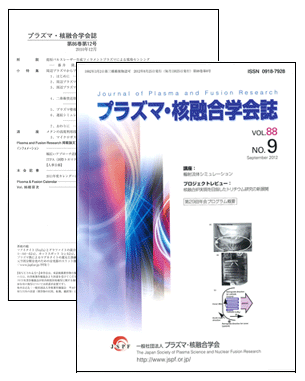 